30 kwietnia 2020    klasa 5bTemat: Działania na ułamkach dziesiętnych – kolejność działań.Cele lekcji:Uczeń:-posługuje się pojęciem ułamka dziesiętnego,-odczytuje ułamki dziesiętne,-dzieli i mnoży liczby dziesiętne przez 10, 100, 1000,-pamięciowo i pisemnie dzieli i mnoży ułamki dziesiętne,-prawidłowo zapisuje działania i oblicza iloraz i iloczyn liczb dziesiętnych,Notatka z lekcji: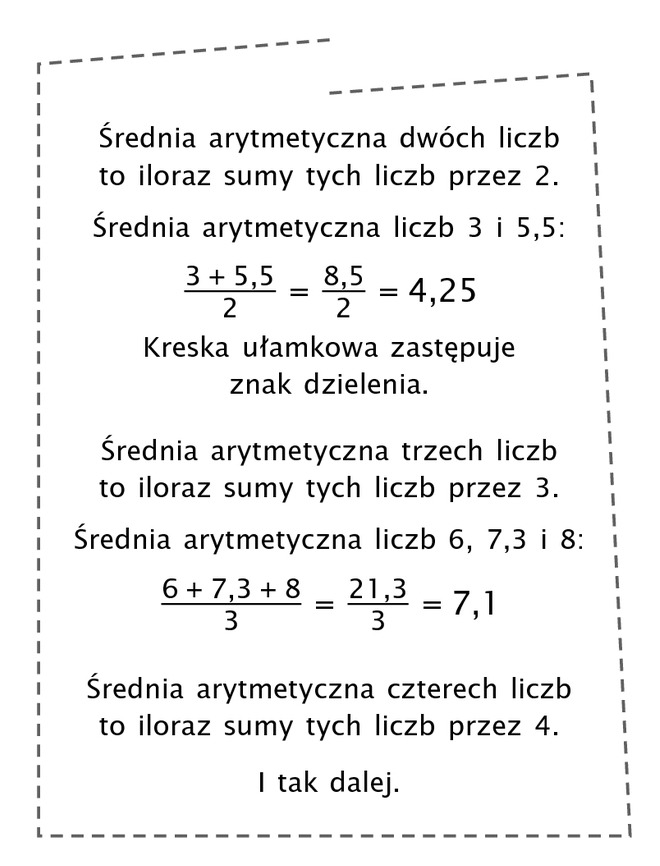 Kreskę ułamkową można zastąpić znakiem dzielenia.Zad.7 str. 166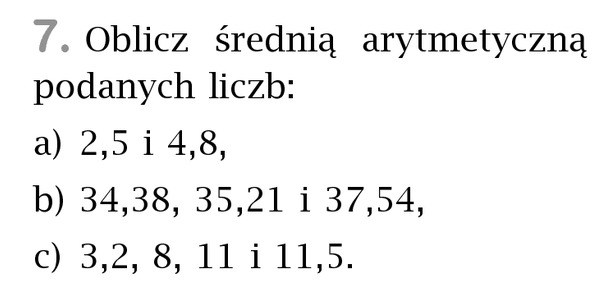   (2,5 + 4,8) / 2 = 7,3 / 2 = 3,65(34,38 + 35,21 + 37,54) / 3 = 107,13 / 3 = 35,71(3,2 + 8 + 11  + 11,5) / 4 = 33,7 / 4 = 8,425Zad.8 str. 166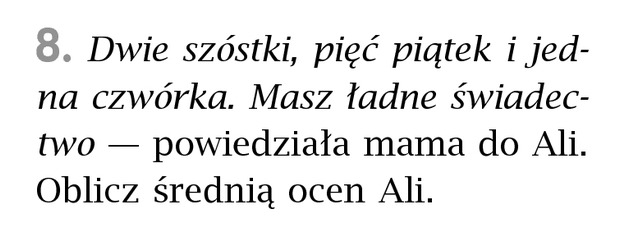 (2*6 + 5*5 + 1*4) / 8 = (12 + 25 + 4) / 8 = 41 / 8 = 5,125Zad.9 str. 166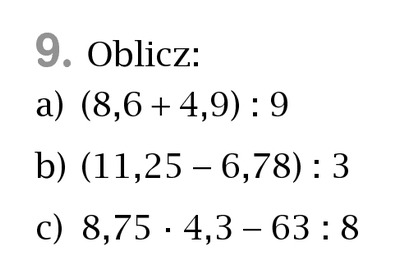 (8,6 + 4,9) : 9 = 13,5 : 9 = 1,5(11,25 – 6,78) :3 = 4,47 : 3 = 1.498,75 * 4,3 – 63 : 8 = 37,625 – 7,875 = 29,75Proszę wykonać z ćwiczeń zadanie 3,4,5  str. 94